Gudz ViktorGeneral details:Certificates:Experience:Position applied for: Chief OfficerDate of birth: 19.01.1983 (age: 34)Citizenship: UkraineResidence permit in Ukraine: YesCountry of residence: UkraineCity of residence: OdessaPermanent address: Raduznyi massive, house 12 apartment 89Contact Tel. No: +38 (093) 572-18-33 / +38 (096) 497-87-12E-Mail: navigator_seaman@hotmail.comSkype: navigator_seamanU.S. visa: NoE.U. visa: NoUkrainian biometric international passport: Not specifiedDate available from: 25.08.2017English knowledge: GoodMinimum salary: 4500 $ per monthDocumentNumberPlace of issueDate of expirySeamanâs passportAB 541 799Kherson / Ukraine08.09.2019Tourist passportFF 081458Nikolaev / Ukraine18.10.2026TypeNumberPlace of issueDate of expiryCertificate of Competency:12601/2015/07Nikolaev / Ukraine06.07.2020Endorsement12601/2015/07Nikolaev / Ukraine06.07.2020GMDSS Certificate00178/2009/11Odessa / Ukraine02.09.2019ARPA, Radar Observer1476/2015-AOdessa / Ukraine08.06.2020Survival Craft Rescue Boats8887Nikolaev / Ukraine23.04.2019Basic Safety Training10885Nikolaev / Ukraine23.04.2019Advanced Fire Fighting7149Nikolaev / Ukraine23.04.2019Medical Care (VI/4.2)1551/2015-AOdessa / Ukraine05.06.2020Hazard Cargo Carriage6082Nikolaev / Ukraine23.04.2019ECDIS3235/2015-AOdessa / Ukraine08.06.2020Bridge Team and Resource Management (VIII/2)2821Nikolaev / Ukraine03.06.2020Designated security duties of shipboard personnel873Sevastopol / Ukraine06.11.2018Security Awareness Training3137Sevastopol / Ukraine06.11.2018PositionFrom / ToVessel nameVessel typeDWTMEBHPFlagShipownerCrewingChief Officer06.03.2017-04.06.2017Gulf ExpressMulti-Purpose Vessel4625MAK3552Antigua & BarbudaTRANCE EXPRESS TRADE CORPPacific Shipping Group C.O.Chief Officer05.12.2016-04.03.2017Gulf BlueMulti-Purpose Vessel4444MAK2500Antigua & BarbudaGulf Blue L.T.D.Pacific Shipping Group C.O.Chief Officer22.01.2016-25.05.2016Gulf ExpressMulti-Purpose Vessel4625MAK3552Antigua & BarbudaTRANCE EXPRESS TRADE CORPPacific Shipping Group C.O.2nd Officer20.07.2015-21.01.2016Gulf ExpressMulti-Purpose Vessel4625MAK3552Antigua & BarbudaTRANCE EXPRESS TRADE CORPPacific Shipping Group C.O.2nd Officer06.11.2014-28.04.2015Gulf ProjectGeneral Cargo5903MAK1470PanamaTopri shipping LTDPacific Shipping Group C.O.2nd Officer12.11.2013-29.04.2014GULF STREAMGeneral Cargo4300MAN1300St.Kitts&NevisOKEANA SERVICESSamtiga3rd Officer18.05.2012-27.12.2012DON MAXBulk Carrier9564 tVARTSILA6300St Kitts Nevis [KN]Sea Traffic Shipping Co.EUROBULK2nd Officer00.00.0000-30.11.0009MAXAL SEEDGeneral Cargo4300MAK1320ComorosStarofond Export AG-Panama / BulgariaMarine Star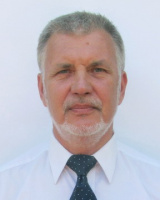 